様 式 A-8 Form A-8留	学	許	可	願Request for Approval to Study Abroad５．履修計画（履修予定の科目及び単位数）Course Plan (Scheduled subjects and credits)東京大学	工学部長 殿Dean of the Faculty of Engineering, The University of Tokyo 	年 	月 	日Year	Month	Day６．留学中の連絡先Contact While Studying Abroad東京大学学部通則第１４条の２の規定により、下記のとおり留学したいので、許可願います。In accordance with Article 14-2 of the University of Tokyo General Rules on Faculties, I would like to request approval to study abroad.記１．留学先大学名及び所在地Location and Name of Host University（１） 大 学 名 ：Name of University:（２） 所 在 地 ：Address:２．留学先大学における所属及び身分Affiliation and Status at Host University（１）  所 属 ：	学部	学科Affiliation:	Faculty	Department（２） 身 分 ：Status:３． 留 学 希 望  期 間	 	年 	月 	日 ～ 	年 	月 	日Desired Period for Study Abroad	Year	Month	Day	Year	Month	Day４．出発（予定）年月日	 	年 	月 	日Scheduled Date of Departure	Year	Month　 Day７．学資Academic Expenses（１） 日本政府国費（制度名）Japanese Government Funds (Name of Program)（２） 留学先国費 （制度名）Funds from Host Country (Name of Program)（３） 私 費Personal Funds（４） 各種基金等 （基金名）Various Scholarship Funds (Name of Funds)８．過去の留学及び休学期間Record of Study Abroad and Leaves of Absence in the past留学	 		年 		月 		日  ～ 		年 	月 		日Study Abroad		Year		Month	Day	to	Year		Month	Day 休学	 		年 		月 		日  ～ 		年 	月 		日Leave of Absence		Year		Month	Day	to	Year		Month	Day 休学	 		年 		月 		日  ～      年      月      日Leave of Absence		Year		Month	Day	to	Year		Month	Day９．添付書類Attached Documents（１） 入学証明書又は在学証明書Certificate of Admission or Certificate of Enrollment（２） 留学届を提出する前に左記 QR コードより渡航情報を登録してください。Before submitting 'Request for Approval to Study Abroad', you need to register your trip details through this QR code.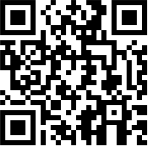 学 科 長指  導  教 員事務主任学科長会議承認年月日印 	年 	月 	日（日本国内）(In Japan)氏名Name（日本国内）(In Japan)住所Address電話（	）Phone（ 留 学 地 ）(Abroad)氏名Name（ 留 学 地 ）(Abroad)住所Address